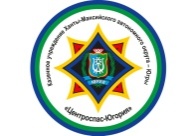 Образована кинологическая служба Январь. В 2011 году в учреждении «Центроспас-Югория» создана нештатная кинологическая служба. В нее входит 3 кинологических расчета, находящиеся в зональном поисково-спасательном отряде (Кондинский район). Три спасателя воспитывают и обучают трех питомцев по кличкам: Вальхаусцукатка – шоколадка, Вальхаусчарма микки чаги и Вальхаусцезарина.Каждый год кинологи проходят сертификационные испытания кинологических расчетов ПСС Уральского регионального центра МЧС России. В результате в настоящее время на право проведения поисково-спасательных работ аттестованы все 3 кинологических расчета. В 2012 году принимали участие в международной выставке в Казахстане, где заняли 1, 3 и 4 места, отодвинув тем самым чемпионку Европы.Приложение №1Экспозиция «Центроспас-Югория» в НяганиЯнварь. Экспозиционная выставка «России истинный герой», приуроченная к 20 летнему юбилею Дня спасателя России и празднованию Дня защитника Отечества, открылась 26 января  в наганском «Музейно-культурном центре» (МКЦ). Мероприятие проходит в рамках «Месячника мужества». Экспозиция, собранная работником «МКЦ»  Батршиной Д. Ф, полностью состоит из  экспонатов, предоставленных  филиалом учреждения  «Центроспас-Югория» по Октябрьскому району и поисково-спасательным отрядом (ПСО) г. Нягань. Это  фото- и видеоматериалы, специальная одежда, оборудование и снаряжение, применяемое ими в повседневной работе. На открытии экспозиционной выставке  присутствовали заместитель директора филиала Петр Тимофеев и начальник ПСО Александр Захаров. Спасатели и пожарные рассказали ребятам из старших классов МОУ «Гимназия» об истории создания и становления окружного учреждения «Центроспас-Югория», о людях героических профессий пожарного и спасателя, экспонатах, представленных на выставке.Главной отличительной чертой экспозиции было то, что все экспонаты ребята могли взять в руки, примерить на себя форму  пожарного, почувствовать себя как говорится в «шкуре» пожарного-спасателя. Ребята, с интересом попробовавшие на вес инструменты и спасательное оборудование признали, что это нелегкий труд и надо обладать крепким здоровьем, чтобы работать в этой профессии.  Выставка работала до 23 февраля. Все желающие смогли посетить экспозицию и познакомиться с работой филиала БУ ХМАО-Югры «Центроспас-Югория» по Октябрьскому району и ПСО по г. Нягань.Приложение №2